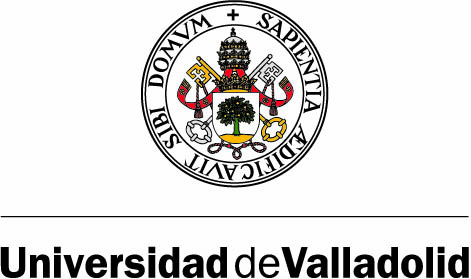 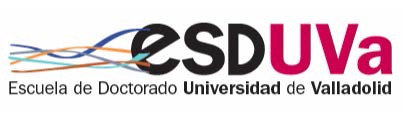 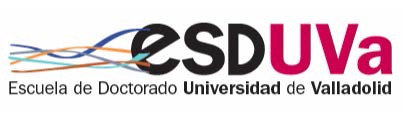 SOLICITUD/AUTORIZACIÓN DE BAJA TEMPORAL EN LOS ESTUDIOS DE DOCTORADO UN CURSO ACADÉMICO COMPLETO(A solicitar hasta el 30 de noviembre)SOLICITO la siguiente autorización una vez obtenido el consentimiento del tutor y/o director: □ BAJA TEMPORAL en el programa de doctorado, para el curso académico 20__/ 20__□ AMPLICACIÓN DE LA BAJA TEMPORAL por un año más, correspondiente al curso académico 20__/ 20__RAZONES QUE JUSTIFICAN ESTA PETICIÓN:En …………………………………, a ……… de ………………………… de 20…….Firma del solicitante, RESOLUCIÓN DE LA COMISIÓN ACADÉMICA DEL PROGRAMA DE DOCTORADOLa Comisión Académica del Programa de Doctorado en ………………………………………………………… ………………………………    en su reunión de fecha ……………………………… acordó emitir el siguiente informe:  De lo que resulta que a la solicitud de baja temporal queda:       □ AUTORIZADA					□ NO AUTORIZADA             																Firma del Coordinador del programa,Este impreso, una vez cumplimentado y firmado por el Coordinador, se enviará a la Secretaría Administrativa de la Escuela de Doctorado.Información básica sobre protección de datos: La recogida de datos en este impreso se realiza para fines relacionados con la gestión académica y administrativa del expediente académico del/la estudiante. El responsable, la Universidad de Valladolid, únicamente cederá datos para finalidades relacionadas con esta gestión y en el marco definido por sus competencias en la Ley Orgánica 6/2001, de 21 de diciembre, de Universidades. Asimismo garantiza sus derechos de acceso, rectificación, supresión, portabilidad, limitación u oposición al tratamiento a través de las garantías y procedimientos con el soporte de un delegado.protección.datos@uva.es Para conocer la información detallada sobre como tratamos tus datos visita la página web: www.uva.es/protecciondedatos#informacionAdicionalSecretaría Administrativa. Escuela de Doctorado. Casa del Estudiante. C/ Real de Burgos s/n. 47011-Valladolid. ESPAÑA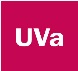 Tfno.: + 34 983 184343; + 34 983 423908; + 34 983 186471 - Fax 983 186397 - E-mail: negociado.escuela.doctorado@uva.esDNI, NIE o PASAPORTE:Apellidos, Nombre:Alumno del Programa de Doctorado: